Thinking about a current or upcoming initiative:How could you better utilize Improvement Cycles in your work?How can formal, transparent, and regular methods for hearing from the practice level (e.g., about what’s working) and then moving information up the system and back down, support effective implementation of new programs and innovations? What are the challenges to developing such processes? What might facilitate developing these practice-policy communication cycles?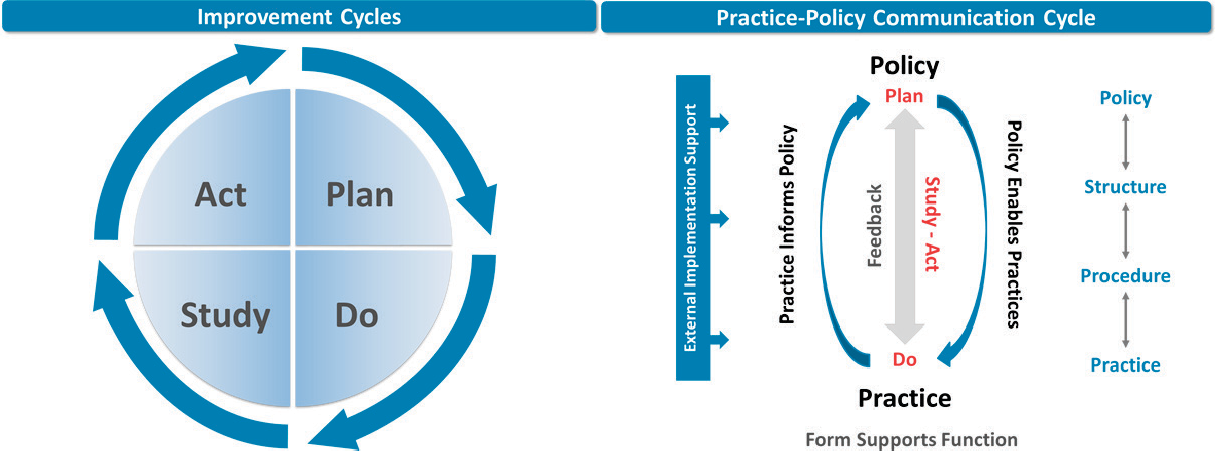 This activity encourages you to identify potential Implementation Team members and responsibilities of team types, as well as consider team support strategies.This activity encourages you to identify potential Implementation Team members and responsibilities of team types, as well as consider team support strategies.